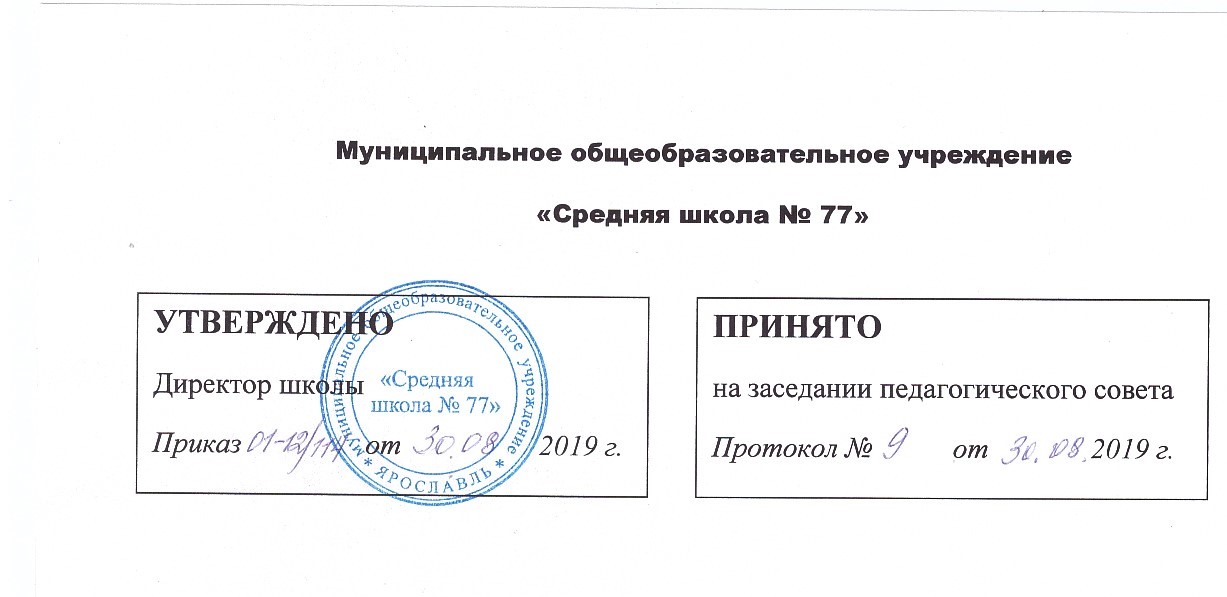 ДОПОЛНИТЕЛЬНОЕ ОБРАЗОВАНИЕРабочая программа«Русское слово»Естественнонаучная направленностьКоличество часов 36 Срок обучения 1 год Возраст 15-16  лет2019/2020 учебный годПояснительная запискаПрограмма кружка «Русское слово» ориентирована на специальные занятия, развивающие творческие способности обучающихся 9 класса.. Кружковая работа – одна из наиболее эффективных форм внеклассной работы по русскому языку. В отличие от программы классных занятий программа кружка строится на основе интереса учащихся к предмету. Работа в кружке, расширяя и углубляя сведения, полученные учениками на уроках, заинтересовывает школьников не только сообщением каких – либо новых сведений, но и тем, что уже известные положения предстают в совершенно новом аспекте, создают новые ассоциации, устанавливают интересные аналогии, дают почувствовать, что языковой мир очень интересен, увлекателен, разнообразен.Цель программы-совершенствование навыков устной и письменной речи учащихся, умения ими выполнять комплексный лингвистический анализ текста.-развитие  умений находить, определять и анализировать художественные приемы авторской речи в художественных текстах, овладение основными  лингвистическими понятиями. Задачи :-развивать у учащихся научно – лингвистическое мировоззрение, вооружая их основами знаний о родном языке;-развивать представление об языковом  и эстетическом  идеале, т.е. представление о прекрасном в языке и речи;-развивать логическое мышление;-развивать навыки самостоятельной работы с книгой, со словарями разных видов.Главные принципы, на которых строится курс,занимательность;научность;сознательность и активность;наглядность;доступность;связь теории с практикой;индивидуальный подход к учащимся.Актуальным становится умение сокращать текст до минимума информации без ущерба для смысла. В программах основной школы по русскому языку на отработку этих навыков отведено минимальное количество времени, а некоторые темы и термины не включены в программу средней школы (например, определение микротем). Не предусмотрено программой основной школы и формирование умения абзацного членения текста, определения главной и второстепенной информации. Программа опирается на те знания, умения и навыки, которые были получены учащимися в процессе изучения базового курса русского языка. Информационный материал сочетается с такими формами работы, которые позволят учащимся повысить знаний.Формы организации:Лекции учителя с различными видами заданий;Составление обобщающих таблиц и схем;Самостоятельная работа учащихся (наблюдения над языковым материалом, их анализ, выводы);Самостоятельный отбор материала;Работа в группах;Проведение практикумов;Он-лайн тестирование;Написание текстов разных стилейЗанятия проводятся 1 раз в неделю, т. е. общее количество составляет 36 часа.                                        II. Учебно-тематический план  Календарно-тематический планСодержание  курсаМОДУЛЬ I. Культура речи.	Хорошая речь: правильность, точность, ясность, выразительность, красота, уместность. 	Нормы литературного языка как основное понятие культуры речи. 	Нормы ударения и произношения, лексические, грамматические: морфологические и синтаксические.	Нормы ударения и произношения.	Основные нормы литературного произношения: произношение безударных гласных звуков, согласных, сочетаний согласных. 	Произношение некоторых грамматических форм. 	Особенности произношения иноязычных слов, а также русских имен и отчеств. 		Нормы ударения в современном русском языке. 	  Лексические нормы. Лексическое значение слова. Синонимы. Фразеологические обороты. Группы слов по происхождению и употреблению. Лексический анализВыразительность русской речи.Выбор и организация языковых средств в соответствии с темой, целями, сферой и ситуацией общения.Средства выразительности. Тестовые задания.  	Грамматические нормы.Нормы в морфологии и орфографии. Нормативное употребление форм имен существительных, имен прилагательных, глаголов, местоимений, числительных. Правописание корней Правописание приставок Правописание суффиксов Синтаксические нормы. Словосочетание Нормативное построение словосочетаний по типу согласования, управления. Правильное употребление предлогов в составе словосочетаний.Предложение. Грамматическая (предикативная) основа предложения Простое осложнённое предложение. Знаки препинания в простом осложнённом предложении Правильное построение предложений.Правильное построение предложений с обособленными членами.Знаки препинания в сложносочинённом предложении Знаки препинания в сложноподчинённом предложении Синтаксический анализ сложного предложения Сложные бессоюзные предложения Сложные предложения с разными видами связи МОДУЛЬ II. Методика обучения написанию сжатого изложения.Изложение. Виды изложенийСпособы и приемы компрессии текста. Сжатое изложение и его анализ.Определение, признаки и характеристика текста как единицы языка.Тема, идея, проблема и способы их определения и формулирования.Композиция, логическая, грамматическая структура текста.Понятие о микротеме. Соотношение микротемы и абзацного строения текстаПредставление об абзаце как о пунктуационном знаке. Главная и второстепенная информация в тексте. Местоимения и союзы в связующей функции.Ключевые слова и их роль в определении границ главной информации.Способы компрессии (сокращения) текста: грамматические, логические, синтаксические.Адекватное понимание письменной речи в различных сферах и ситуациях общения Текст как продукт речевой деятельности. Смысловая и композиционная целостность текста            Извлечение информации из различных источников Письменное воспроизведение текста с заданной степенью свёрнутости (сжатое изложение содержания прослушанного текста)МОДУЛЬ III. Сочинение-рассуждение. Структура сочинения-рассуждения. Алгоритм написания сочинения – рассуждения Как начать сочинение-рассуждение на лингвистическую тему Речевые клише, используемые в сочинении-рассуждении. Создание текста в соответствии с заданной темой и функционально-смысловым типом речи.IV. Ожидаемые результаты освоения программы-более совершенная письменная и устная речь учащихся;-углубленные знания по темам курса «Лексика», «Фразеология», «Культура речи»;-умение пользоваться различными видами словарей;-точно, правильно, логично и выразительно излагать свою точку зрения по поставленной проблеме.V.Оценка знаний, умений и навыков Работа строится по рейтинговой системе: выполняя задание, учащиеся получают определенное количество баллов, которое сравнивается с максимально возможным.VI. Учебно-методическое оснащение:1. Розенталь Д. Э. Лексика и стилистика: Правила и упражнения. –М. : Мир и Образование, 2016                     2.       Розенталь Д. Э., Голуб И. Б. Секреты стилистики.- 4-е изд. –М. :Айрис-пресс, 2004          3. Введенская Л.А., Черкасова М.Н. Русский язык и культура речи. - Ростов-на-Дону: «Феникс», 2012.         4.Гойхман О.Я. и др. Русский язык и культура речи. – М.: ИНФРА-М, 2013;         5..Розенталь Д.Э., Голуб И.Б. Русский язык. Сочинения и экзамены на отлично. Стилистика и культура речи. – М.: Махаон, 2008        6. Черкасова Л. Н.ОГЭ. Русский язык. Сочинение –рассуждение и изложение. Сдаем без проблем!- Москва: Эксмо, 2016VII. Материально-техническое обеспечение.В рамках реализации ОП предусматривается материально-техническое обеспечение, достаточное для соблюдения условий реализации ОП и достижения заявленных результатов её освоения:компьютер, проекторэкран ,колонки№Разделы программыКоличество часовТеорияПрактика1Введение. Норма, её динамика и вариативность.222Речевой этикет113Стили литературного языка5414Культура монологической речи.115Культура поведения и этические нормы общения.116Лексика6247Фонетика. 118Орфоэпия219Русская грамматика31210Речевые ошибки и их устранение2211Практикум по орфоэпии, фонетике, графике морфемике, словообразованию, орфографии, морфологии,  синтаксису и пунктуации, культуре речи4412Изложение52313Требования к cочинению –рассуждению31314Итоговое занятие11Итого36№Тема занятияДата 1Вводное занятие. 2Норма, её динамика и вариативность. 3Речевой этикет.4Стили литературного языка. Особенности научного стиля.5Публицистический стиль.6Культура делового общения. Официально-деловой стиль.7Культура устной деловой речи.8Разговорный стиль.9Культура монологической речи.10Культура поведения и этические нормы общения.11Слово, его назначение в речи. Слово как выразительное средство речи.12Особенности заимствованных слов в русском языке.13Лексические нормы.14Фразеологизмы, их использование в речи.15Пословицы и поговорки в речи. Крылатые слова и выражения.16Практикум по теме «Фразеология».17Фонетические средства языковой выразительности.18Орфоэпия. Нормы произношения.19Трудности русской грамматики. 20Трудности русской грамматики.21Трудности русской грамматики.22Речевые ошибки и их устранение23Речевые ошибки и их устранение24 Практикум по орфоэпии, фонетике, графике25Практикум по морфемике, словообразованию ,орфографии, по морфологии и орфографии26Практикум  по синтаксису и пунктуации27Практикум  по культуре речи28Виды изложений. Способы сжатия текста29Тема, идея, проблема и способы их определения и формулирования. 30Понятие о микротеме. Соотношение микротемы и абзацного строения текста31Местоимения и союзы в связующей функции.32Комплексный анализ текста. Практическое занятие.33Требования к сочинению – рассуждению34Развернутые ответы учащихся на лингвистические темы 35Написание текстов разных стилей36Итоговый урок